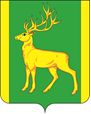 РОССИЙСКАЯ ФЕДЕРАЦИЯИРКУТСКАЯ ОБЛАСТЬАДМИНИСТРАЦИЯ МУНИЦИПАЛЬНОГО ОБРАЗОВАНИЯКУЙТУНСКИЙ РАЙОНП О С Т А Н О В Л Е Н И Е«01»  апреля 2021 г.                        р. п. Куйтун     		                  № 349-пО внесении изменений в муниципальную программу «Развитие культуры муниципального образования Куйтунский район на 2022-2024 годы» утверждённую постановлением администрации муниципального образования Куйтунский район от 29 января 2021 года № 80-п «Об утверждении муниципальной программы «Развитие культуры муниципального образования Куйтунский район на 2022-2024 годы»В соответствии со ст. 179 Бюджетного Кодекса Российской Федерации, федеральным законом от 06.10.2003 № 131-ФЗ «Об общих принципах организации местного самоуправления в Российской Федерации», Указом Президента Российской Федерации от 07.05.2018 № 204 «О национальных целях и стратегических задачах развития Российской Федерации на период до 2024 года», Порядком разработки, реализации и оценки эффективности реализации муниципальных программ муниципального образования Куйтунский район утвержденного постановлением администрации муниципального образования Куйтунский район от 18.04.2014 г. № 265-п,  руководствуясь ст. 37, 46 Устава муниципального образования Куйтунский район, администрация муниципального образования Куйтунский районП О С Т А Н О В Л Я Е Т:1.   Внести в муниципальную программу «Развитие культуры муниципального образования Куйтунский район на 2022-2024 годы», утвержденную постановлением администрации муниципального образования Куйтунский район от 29 января 2021 года № 80-п «Об утверждении муниципальной программы «Развитие культуры муниципального образования Куйтунский район на 2022-2024 годы» следующие изменения: 1.1. п.8 Объем и источники финансирования муниципальной программы Главы 1 Паспорта муниципальной программы изложить в новой редакции (Приложение 1).1.2. Глава 5 Объем и источники финансирования муниципальной программы изложить в новой редакции (Приложение 2).1.3. Приложение 3 к муниципальной программе «Развитие культуры муниципального образования Куйтунский район на 2022-2024 годы» Система мероприятий муниципальной программы «Развитие культуры муниципального образования Куйтунский район на 2022-2024 годы» изложить в новой редакции (Приложение 3).2. Начальнику архивного отдела администрации муниципального образования Куйтунский район Хужеевой Е.В. внести информационную справку в оригинал постановления администрации муниципального образования Куйтунский район от 29.01.2021 года № 80-п о дате внесения изменений.3.	Начальнику организационного отдела администрации муниципального образования Куйтунский район Рябиковой Т.А.  разместить постановление в сетевом издании «Официальный сайт муниципального образования Куйтунский район» в информационно-телекоммуникационной сети «Интернет» куйтунскийрайон.рф , внести информационную справку на сайте о внесении изменений, опубликовать настоящее постановление в газете «Вестник Куйтунского района». 4. Главному специалисту социально-культурной деятельности отдела культуры администрации муниципального образования Куйтунский район Саяхутдиновой А.И. разместить настоящее постановление на официальном сайте отдела культуры администрации муниципального образования Куйтунский район (www.kuitunkult.irk.muzkult.ru). 5. Настоящее постановление вступает в силу после его официального опубликования.6. Контроль за исполнением настоящего постановления возложить на начальника экономического управления администрации муниципального образования Куйтунский район Карпиза С.А.Исполняющий обязанности мэра муниципального образования Куйтунский район 	                                                                                          А.А.НепомнящийПриложение 1 к постановлению администрации муниципального образования Куйтунский район от «01» апреля 2021 г. № 349-пГлава 1. Паспорт муниципальной программыПриложение 2 к постановлению администрации муниципального образования Куйтунский район от «01» апреля 2021 г. № 349-пГлава 5. Объем и источники финансированиямуниципальной программыПриложение 3к постановлению администрации муниципального образования Куйтунский район от «01» апреля 2021 г. № 349-пСистема мероприятий муниципальной программы «Развитие культуры муниципального образования Куйтунский район» на 2022-2024 годы№п/пНаименование характеристик муниципальной программыСодержание характеристик муниципальной программы1238.Объем и источники финансирования муниципальной программыОбщий объем финансирования муниципальной программы составляет 119 101,7 тыс. руб., в том числе:2) по годам реализации:а) 2022 год – 37 972,6 тыс. руб.;б) 2023 год – 37 963,7 тыс. руб.;в) 2024 год – 43 165,4 тыс. руб.;3) по источникам финансирования:а) федеральный бюджет – 0 тыс. руб.;б) областной бюджет – 24 343,3 тыс. руб.;в) местный бюджет – 94 758,4 тыс. руб., в том числе платные услуги 294,6 тыс. руб. и добровольные пожертвования 482,7 тыс. руб.Источник финансированияОбъем финансирования, тыс. руб.Объем финансирования, тыс. руб.Объем финансирования, тыс. руб.Объем финансирования, тыс. руб.Источник финансированияза весь период реализации муниципальной программыв том числе по годамв том числе по годамв том числе по годамИсточник финансированияза весь период реализации муниципальной программы2022год2023год2024год12345Муниципальная программа «Развитие культуры» муниципального образования Куйтунский район на 2022 – 2024 годы.Муниципальная программа «Развитие культуры» муниципального образования Куйтунский район на 2022 – 2024 годы.Муниципальная программа «Развитие культуры» муниципального образования Куйтунский район на 2022 – 2024 годы.Муниципальная программа «Развитие культуры» муниципального образования Куйтунский район на 2022 – 2024 годы.Муниципальная программа «Развитие культуры» муниципального образования Куйтунский район на 2022 – 2024 годы.Всего, в том числе:119 101,737 972,637 963,743 165,4Местный бюджет муниципального образования94 758,429 857,729 849,535 051,2Областной бюджет24 343,38 114,98 114,28 114,2Федеральный бюджет----N п/пНаименование основных мероприятийОтветствен-ный исполнитель и соисполни-телиПериод реализа-цииИсточники финанси-рованияОбъем финанси-рования всего, тыс. руб.в том числе по годамв том числе по годамв том числе по годамСвязь с показателями результатив-ности мероприятий программыN п/пНаименование основных мероприятийОтветствен-ный исполнитель и соисполни-телиПериод реализа-цииИсточники финанси-рованияОбъем финанси-рования всего, тыс. руб.2022 год2023год2024годСвязь с показателями результатив-ности мероприятий программы1234567891.Задача 1. Развитие художественно-творческой деятельности, создание условий для сохранения и развития местного традиционного народного художественного творчества.Задача 1. Развитие художественно-творческой деятельности, создание условий для сохранения и развития местного традиционного народного художественного творчества.Задача 1. Развитие художественно-творческой деятельности, создание условий для сохранения и развития местного традиционного народного художественного творчества.Задача 1. Развитие художественно-творческой деятельности, создание условий для сохранения и развития местного традиционного народного художественного творчества.Задача 1. Развитие художественно-творческой деятельности, создание условий для сохранения и развития местного традиционного народного художественного творчества.Задача 1. Развитие художественно-творческой деятельности, создание условий для сохранения и развития местного традиционного народного художественного творчества.Задача 1. Развитие художественно-творческой деятельности, создание условий для сохранения и развития местного традиционного народного художественного творчества.Задача 1. Развитие художественно-творческой деятельности, создание условий для сохранения и развития местного традиционного народного художественного творчества.Задача 1. Развитие художественно-творческой деятельности, создание условий для сохранения и развития местного традиционного народного художественного творчества.1.1Организация деятельности муниципального казенного учреждения культуры «Социально-культурное объединение», далее по тексту МКУК СКОМКУК СКО2022-2024 гг.РБ42 113,212 354,012 350,017 409,21.1.1Заработная платаМКУК СКО2022-2024 гг.РБ26 537,08 772,08 772,08 993,01.1.2Начисления на з/п.МКУК СКО2022-2024 гг.РБ8 014,02 649,02 649,02 716,01.1.3Прочая закупка товаров, работ, услуг для муниципальных нуждМКУК СКО2022-2024 гг.РБ7 562,2933,0929,05 700,2Бюджетные денежные средства ВСЕГО:Бюджетные денежные средства ВСЕГО:Бюджетные денежные средства ВСЕГО:Бюджетные денежные средства ВСЕГО:Бюджетные денежные средства ВСЕГО:13 889,56 467,54 058,03 364,01.1.4Текущий ремонтМКУК СКО2022-2024 гг.РБ450,0150,0150,0150,0Доля объектов культуры муниципального образования Куйтунский район,находящихся в удовлетворительномсостоянии увеличится с 50 % в 2022 году до 100% в 2024 году;1.1.5Приобретение производственного оборудованияМКУК СКО2022-2024 гг.РБ1 500,0500,0500,0500,0Доля объектов культуры муниципального образования Куйтунский район,находящихся в удовлетворительномсостоянии увеличится с 50 % в 2022 году до 100% в 2024 году;1.1.6Приобретение светового оборудования для уличной сценыМКУК СКО 2022-2023 гг.РБ2 083,52 083,5--Доля объектов культуры муниципального образования Куйтунский район,находящихся в удовлетворительномсостоянии увеличится с 50 % в 2022 году до 100% в 2024 году;1.1.7Ремонт звукоусиливающей аппаратурыМКУК СКО2022-2024 гг.РБ200,0-100,0100,0Доля объектов культуры муниципального образования Куйтунский район,находящихся в удовлетворительномсостоянии увеличится с 50 % в 2022 году до 100% в 2024 году;1.1.8Приобретение музыкальных инструментов МКУК СКО2022-2024 гг.РБ600,0200,0200,0200,0Доля объектов культуры муниципального образования Куйтунский район,находящихся в удовлетворительномсостоянии увеличится с 50 % в 2022 году до 100% в 2024 году;1.1.9Изготовление полиграфической продукцииМКУК СКО2022-2024 гг.РБ600,0200,0200,0200,0Доля объектов культуры муниципального образования Куйтунский район,находящихся в удовлетворительномсостоянии увеличится с 50 % в 2022 году до 100% в 2024 году;1.1.10Гастрольная деятельность творческих коллективовМКУК СКО2022-2024 гг.РБ2 400,0800,0800,0800,0Доля населения, участвующего в работе культурно-досуговых формировани й составит 4 % к 2024 году;1.1.11Организация и проведение торжественного мероприятия, посвященного Дню муниципального образования Куйтунский районМКУК СКО2022-2024 гг.РБ1 300,0500,0500,0300,0Доля населения, участвующего в работе культурно-досуговых формировани й составит 4 % к 2024 году;1.1.12Повышения квалификацииМКУК СКО2022-2024 гг.РБ750,0250,0250,0250,01.1.13Приобретение мебелиМКУК СКО2022-2024 гг.РБ600,0200,0200,0200,01.1.14Приобретение первичных средств пожаротушенияМКУК СКО2022-2024 гг.РБ300,0100,0100,0100,01.1.15Приобретение и установка оборудования для системы подсчета посетителей (антитеррористическая защищенность)МКУК СКО2022 годРБ400,0400,0--1.1.16Приобретение и установка системы оповещения посетителей (антитеррористическая защищенность)МКУК СКО2023 годРБ300,0-300,0-1.1.17Приобретение оргтехникиМКУК СКО 2022-2024 гг.РБ2 406,01 084,0758,0564,0 Внебюджетные денежные средства ВСЕГО: Внебюджетные денежные средства ВСЕГО: Внебюджетные денежные средства ВСЕГО: Внебюджетные денежные средства ВСЕГО: Внебюджетные денежные средства ВСЕГО:1 356,0452,0452,0452,01.1.17Приобретение хозяйственных товаровМКУК СКО2022-2024 гг.Платные услуги134,144,744,744,71.1.18Приобретение канцелярских товаровМКУК СКО2022-2024 гг.Платные услуги90,330,130,130,11.1.19Ремонт оргтехникиМКУК СКО2022-2024 гг.Платные услуги30,010,010,010,01.1.20Приобретение ткани и фурнитурыМКУК СКО2022-2024 гг.Платные услуги450,0150,0150,0150,01.1.21Организация и проведение новогодних праздников (призы)МКУК СКО2022-2024 гг.Платные услуги45,015,015,015,01.1.22Организация и проведение новогодних праздников (оформление)МКУК СКО2022-2024 гг.Платные услуги75,025,025,025,01.1.23Приобретение сценической обувиМКУК СКО2022-2024 гг.Платные услуги180,060,060,060,01.1.24Приобретение звукоусиливающей аппаратурыМКУК СКО2022-2024 гг.Платные услуги144,072,072,0-1.1.25Приобретение светового оборудованияМКУК СКО2022-2024 гг.Платные услуги72,0--72,01.1.26Приобретение мебелиМКУК СКО2022-2024 гг.Платные услуги135,645,245,245,22.Задача 2. Сохранение культурного наследия и расширение доступа граждан к культурным ценностям и информации.Задача 2. Сохранение культурного наследия и расширение доступа граждан к культурным ценностям и информации.Задача 2. Сохранение культурного наследия и расширение доступа граждан к культурным ценностям и информации.Задача 2. Сохранение культурного наследия и расширение доступа граждан к культурным ценностям и информации.Задача 2. Сохранение культурного наследия и расширение доступа граждан к культурным ценностям и информации.Задача 2. Сохранение культурного наследия и расширение доступа граждан к культурным ценностям и информации.Задача 2. Сохранение культурного наследия и расширение доступа граждан к культурным ценностям и информации.Задача 2. Сохранение культурного наследия и расширение доступа граждан к культурным ценностям и информации.Задача 2. Сохранение культурного наследия и расширение доступа граждан к культурным ценностям и информации.2.1. Организация деятельности муниципального казенного учреждения культуры «Куйтунский районный краеведческий музей», далее по тексту МКУК КРКММКУК КРКМ2022-2024 гг.РБ6 400,22 088,32 088,32 223,62.1.1Пополнение музейных фондов. Приобретение экспонатовМКУК КРКМ2022-2024 гг.РБ50,00,00,050,0Доля населения, участвующего в мероприятиях проводимых музеем, составит 13,4 % к 2024 году.2.1.2Приобретение основных средств: витрин, ПК, принтера, несгораемых шкафов для архиваМКУК КРКМ2022-2024 гг.РБ0,0 0,00,00,0Доля населения, участвующего в мероприятиях проводимых музеем, составит 13,4 % к 2024 году.2.1.3Разработка проектно-сметной документации на капитальный ремонт здания МКУК КРКММКУК КРКМ2022-2024гг.РБ0,00,00,00,02.1.4Заработная платаМКУК КРКМ2022-2024 гг.РБ4 466,241 477,01 477,01 512,242.1.5Начисления на з/пМКУК КРКМ2022-2024 гг.РБ1 348,9446,1446,1456,72.1.6Текущий ремонтМКУК КРКМ2022-2024 гг.РБ0,00,00,00,0Доля объектов культуры муниципального образования Куйтунский район,находящихся в удовлетворительномсостоянии,  увеличится с 50% в 2022 году до 100% в 2024 году;2.1.7Прочая закупка товаров, работ, услуг для муниципальных нуждМКУК КРКМ2022-2024 гг.РБ, 367,2128,6127,7110,92.1.7Платные услугиМКУК КРКМ2022-2024 гг.РБ 97,631,632,533,52.1.8Повышение квалификации, переподготовка работников культурыМКУК КРКМ2022-2024 гг.РБ70,255,05,060,25Доля работников культуры, повысивших квалификацию, составит 100% к 2024 году.3.Задача 3. Повышение качества предоставления библиотечных услуг населению. Задача 3. Повышение качества предоставления библиотечных услуг населению. Задача 3. Повышение качества предоставления библиотечных услуг населению. Задача 3. Повышение качества предоставления библиотечных услуг населению. Задача 3. Повышение качества предоставления библиотечных услуг населению. Задача 3. Повышение качества предоставления библиотечных услуг населению. Задача 3. Повышение качества предоставления библиотечных услуг населению. Задача 3. Повышение качества предоставления библиотечных услуг населению. Задача 3. Повышение качества предоставления библиотечных услуг населению. 3.1Организация деятельности муниципального казенного учреждения культуры «Куйтунская межпоселенческая районная библиотека», далее по тексту МКУК КМРБМКУК КМРБ2022-2024 гг.ВСЕГО:РБОБ25 814,518 097,27 717,38 603,36 030,42 572,98 605,66 033,42 572,28 605,66 033,42 572,23.1.1Комплектование книжного фондаМКУК КМРБ2022-2024 гг.РБОБ60,0180,420,060,620,059,920,059,9Доля населения участвующего в мероприятиях проводимых  библиотекой    возрастет до 68,5%  к 2024 году;3.1.3Заработная платаМКУК КМРБ2022-2024 гг.РБОБ10 856,17 536,93 618,72 512,33 618,72 512,33 618,72 512,33.1.4Начисления на з/п.МКУК КМРБ2022-2024 гг.РБ5 541,01 847,01 847,01 847,03.1.5Укрепление материально-технической базы учреждения, прочая закупка товаров, работ, услуг для муниципальных нуждМКУК КМРБ2022-2024 гг.РБ,1 409,1469,7469,7469,73.1.6Платные услугиМКУК КМРБ2022-2024 гг.РБ201,065,068,068,03.1.7Повышение квалификации, переподготовка работников культурыМКУК КМРБ2022-2024 гг.РБ30,010,010,010,0Доля работников культуры повысивших квалификацию составит 100% к 2024 году.4.Задача 4. Повышение качества предоставления дополнительного образования детей в сфере культуры.Задача 4. Повышение качества предоставления дополнительного образования детей в сфере культуры.Задача 4. Повышение качества предоставления дополнительного образования детей в сфере культуры.Задача 4. Повышение качества предоставления дополнительного образования детей в сфере культуры.Задача 4. Повышение качества предоставления дополнительного образования детей в сфере культуры.Задача 4. Повышение качества предоставления дополнительного образования детей в сфере культуры.Задача 4. Повышение качества предоставления дополнительного образования детей в сфере культуры.Задача 4. Повышение качества предоставления дополнительного образования детей в сфере культуры.Задача 4. Повышение качества предоставления дополнительного образования детей в сфере культуры.4.1.«Организация деятельности муниципального казенного учреждения дополнительного образования «Межпоселенческая детская школа искусств», далее по тексту МКУ ДО МДШИМКУ ДО МДШИ2022-2024 гг.ВсегоВ том числеРБОБ44 773,828 147,816 626,014 927,09 385,05 542,014 919,89 377,85 542,014 927,09 385,05 542,04.1.1Заработная платаМКУ ДО МДШИ2022-2024 гг.ВсегоРБОБ32 559,415 923,416 626,010 852,25 310,25 542,010 845,05 303,05 542,010 852,25 310,25 542,04.1.2Начисления на з/п.МКУ ДО МДШИ2022-2024 гг.РБ9 871,53 290,53 290,53 290,54.1.3Укрепление материально-технической базы, прочая закупка товаров, работ, услуг для муниципальных нужд, уплата налогов, сборов и иных платежей.   МКУ ДО МДШИ2022-2024 гг.РБ1 701,6567,2567,2567,2Повышение конкурентно-способности среди учащихся, учреждений; Создание безопасных условий для оптимального развития обучающихся; Создание условия пребывания людей с ОВЗ4.1.4Курсы повышения квалификацииМКУ ДО МДШИ2022-2024 ггРБ75,025,025,025,0Повышение качества подготовки обучающихся в образовательной и творческой деятельности;4.1.5Добровольные пожертвованияМКУ ДО МДШИ2022-2024 ггРБ482,7160,9160,9160,94.1.6Платные услугиМКУ ДО МДШИ2022-2024 ггРБ93,631,231,231,2Итого по программе, в том числе:Итого по программе, в том числе:Итого по программе, в том числе:Итого по программе, в том числе:Итого по программе, в том числе:119 101,737 972,637 963,743 165,4федеральный бюджет                                                                         федеральный бюджет                                                                         федеральный бюджет                                                                         федеральный бюджет                                                                         федеральный бюджет                                                                         ----областной бюджет                                                                      областной бюджет                                                                      областной бюджет                                                                      областной бюджет                                                                      областной бюджет                                                                      24 343,38 114,98 114,28 114,2местный бюджет, местный бюджет, местный бюджет, местный бюджет, местный бюджет, 94 758,429 857,729 849,535 051,2в том числе: в том числе: в том числе: в том числе: в том числе: платные услугиплатные услугиплатные услугиплатные услугиплатные услуги294,696,299,299,2добровольные пожертвованиядобровольные пожертвованиядобровольные пожертвованиядобровольные пожертвованиядобровольные пожертвования482,7160,9160,9160,9